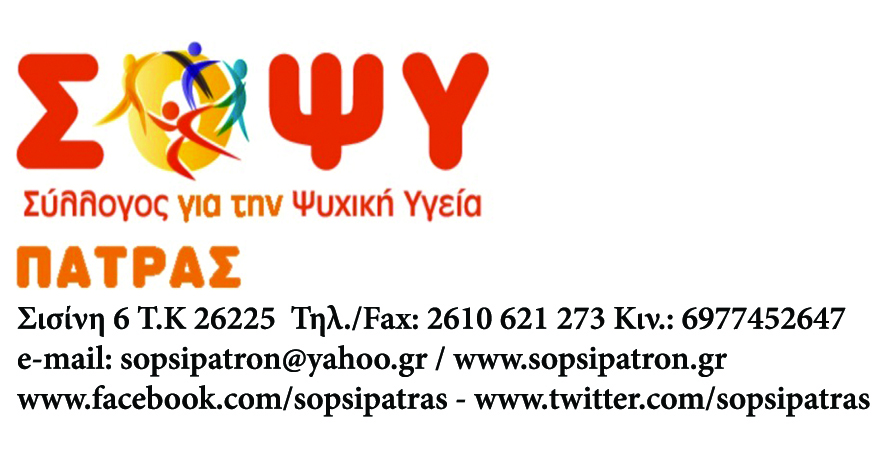 ΠΡΟΓΡΑΜΜΑΤΙΣΜΟΣ του Συλλόγου για την Ψυχική Υγεία Σ.Ο.Ψ.Υ. Πάτρας για το έτος 2015.1ος - 5ος 2015- Υλοποίηση εκπαιδευτικής δράσης της ΕΣΑμεΑ με τίτλο «Πρόγραμμα ΔΒΜ ατόμων με βαριές αναπηρίες και πολλαπλές ανάγκες εξάρτησης σε κοινωνικές δεξιότητες» για τα μέλη του συλλόγου.  23/1/2015 - προβολή ταινίας στο ΣΟΨΥ Πάτρας28/1/2015 – παρουσίαση του ΣΟΨΥ Πάτρας σε εκπομπή του ΙΟΝΙΑΝ CHANNEL «Σκέψου Διαφορετικά» και στην εκπομπή «Με Αγάπη» του ANTENNA. 4/2/2015 – συμμετοχή στην σύσκεψη φορέων της Περιφέρειας Δυτικής Ελλάδας για συμμετοχή του συλλόγου μας στο πρόγραμμα επισιτισμού TEBA/FEAD. 12/2/2015 – εκδήλωση, κοπή πίτας & Τσικνοπέμπτη ΣΟΨΥ.20/2/2015- εκδήλωση, Πιτζάμα μασκέ πάρτυ ΣΟΨΥ.25/2/2015 – συνάντηση ενημέρωσης και ευαισθητοποίησης με μαθητές του  Λυκείου Κ. Αχαΐας στα πλαίσια project του σχολείου για την Ενδοοικογενειακή Βία, Στερεότυπα και Προκαταλήψεις.7/3/2015 - Συνδιοργάνωση βιβλιοπαρουσίασης του βιβλίου «Η τρέλα και το παράλογο στην ελληνική λογοτεχνία» του κ. Παππά. 11/3/2015 - Έναρξη λειτουργίας Σχολής Γονέων παιδιών και εφήβων στα πλαίσια λειτουργίας του Ολοήμερου Κοινωνικού Στεκιού Ψυχικής Υγείας για εφήβους και Ενήλικες – ΗΒΗ.13/3/2015 – περίπατος και bowling μελών του ΣΟΨΥ Πάτρας.15/3/2015 – Γενική Απολογιστική Συνέλευση ΣΟΨΥ Πάτρας & εκλογές αντιπροσώπων για συνέδρια ΠΟΣΟΨΥ, ΠΟΑμεΑ, ΕΣΑμεΑ.19/3/2015 – επίσημα εγκαίνια  Ολοήμερου Κοινωνικού Στεκιού Ψυχικής Υγείας για εφήβους και Ενήλικες – ΗΒΗ.3ος & 4ος 2015 – Ημερίδες ενημέρωσης και ευαισθητοποίησης της κοινότητας σχετικά με τις υπηρεσίες του Ολοήμερου Κοινωνικού Στεκιού Ψυχικής Υγείας για εφήβους και Ενήλικες – ΗΒΗ, στους δήμους Καλαβρύτων, Δυτ. Αχαΐας, Ερυμάνθου, Αιγιαλείας.  4ος 2015 - Συμμετοχή εκπροσώπων του ΣΟΨΥ Πάτρας στην Εκλογοαπολογιστικό Συνέδριο της ΠΟΣΟΨΥ ΣΤΗΝ Αθήνα.Τέλη Ιουνίου 2015- Διοργάνωση 3ου Τουρνουά τάβλι του με τίτλο «Ρίξε μια ζαριά ενάντια στην προκατάληψη και τον αποκλεισμό. 8ος /2015 - 3Ο  ΚΑΜΠΙΝΓΚ του Συλλόγου για την Ψυχική Υγεία ΣΟΨΥ Πάτρας με τίτλο «ΣΥΝαντιόμαστε με το μέλλον μας: ΣΥΝταξιδεύουμε, ΣΥΝομιλούμε, ΣΥΝυπάρχουμε»8-9-10/10/2015 -  6ο Φεστιβάλ ΑΝΤΙΣΤΙΓΜΑ για την Ψυχική Υγεία …/9/2015 - Έναρξη ομάδων συλλόγουΔεκέμβριος 2015(τέλη) - χριστουγεννιάτικη γιορτή συλλόγου.1ος -9ος 2015 – Λειτουργία  Ολοήμερου Κοινωνικού Στεκιού Ψυχικής Υγείας για εφήβους και Ενήλικες – ΗΒΗ.Αναζήτηση χρηματοδοτικών πηγών  με στόχο την εξασφάλιση της  λειτουργίας του συλλόγου (δράσεις, δωρεές, υποβολή προτάσεων σε Ιδρύματα, ΕΣΠΑ) 1ος – 12ος 2015 – Ίδρυση Κοινωνικής Συνεταιριστικής Επιχείρησης Ένταξης με την επωνυμία «ΟΙ ΓΕΦΥΡΕΣ», διαδικασίες διαμόρφωσης χώρου και έναρξη λειτουργίας. Διαμόρφωση νέου κτηρίου που θα στεγάσει την λειτουργία του συλλόγου και μετακόμιση.Έκδοση περιοδικού.